VSTUPNÍ ČÁSTNázev komplexní úlohy/projektuSíťové modely ISO/OSI a TCP/IPKód úlohy18-u-4/AA39Využitelnost komplexní úlohyKategorie dosaženého vzděláníM (EQF úroveň 4)Skupiny oborů18 - Informatické oboryVazba na vzdělávací modul(y)Síťové modely: Referenční model ISO/OSI a TCP/IP.ŠkolaStřední průmyslová škola dopravní, a.s., Plzeňská, Praha 5Klíčové kompetenceKompetence k učení, Kompetence k řešení problémů, Matematické kompetence, Digitální kompetenceDatum vytvoření13. 01. 2019 18:07Délka/časová náročnost - Odborné vzdělávání12Délka/časová náročnost - Všeobecné vzdělávání12Poznámka k délce úlohyRočník(y)2. ročníkŘešení úlohyindividuálníCharakteristika/anotaceCílem komplexní úlohy je osvojení znalosti žáků v oblasti způsobů komunikace neboli odesílání dat a síťových informací z aplikace na jednom PC přes všechna síťová média do aplikace na jiném PC.JÁDRO ÚLOHYOčekávané výsledky učeníŽák:Definuje jednotlivé vrstvy modelu ISO/OSI a vysvětlí základní funkce každé jeho vrstvy.Vybere komponenty, které budou potřeba pro splnění zadaných specifikací sítě.Definuje jednotlivé vrstvy modelu TCP/IP a vysvětlí základní funkce každé jeho vrstvy.Charakterizuje odlišnosti a podobnosti mezi referenčními modely.Na základě modelů OSI a TCP/IP a s nimi spojených protokolů vysvětlí průchod dat sítí.Popíše význam protokolů v modelech OSI a TCP/IP a principy jejich činnosti.Popíše důsledky provozu různých aplikací v síti.Interpretuje diagramy sítí.Rozlišuje mezi činností sítí LAN a WAN a mezi jejich funkcemi.Specifikace hlavních učebních činností žáků/aktivit projektu vč. doporučeného časového rozvrhuStrategie učení:frontální vyučováníUčební činnosti:odborný výklad s prezentací;vlastní činnost žáků při studiu doporučené odborné literatury a studijních materiálů;studium standardů referenčních modelů a jejich protokolů;vzorové příklady konfigurace přepínačů a směrovačů pro základní činnost;vizualizace činnosti konfigurace v simulačním prostředí.Metodická doporučeníKlíčová doporučení:Modul se soustředí na rozpoznání standardu, charakteru či podstaty každé vrstvy, tedy k čemu slouží, jaká zařízení se na ní vyskytují (pokud se na ní nějaká zařízení vyskytují), co vrstva přenáší a typ a charakteristiku protokolu.Klíčovým bodem je, aby žák rozpoznal a definoval systém/průběh zapouzdření dat - Data Encapsulation.Způsob realizacepraktickáškolní laboratořPC učebnaPomůckyPočítač – program se simulačním SW pro datové sítě.Aktivní prvky – Cisco Router, Switch.Vše je nezbytné pro žáka i vyučujícího.VÝSTUPNÍ ČÁSTPopis a kvantifikace všech plánovaných výstupůPísemný test se skládá ze čtyř oblastí:Doplnění názvů vrstev modelu ISO/OSI a TCP/IP dle přiloženého schématu.Doplnění názvů vrstev dle příslušné charakteristiky.Doplnění příslušné vrstvy k charakteristice daného protokolu.Definování datových jednotek na jednotlivých vrstvách OSI modelu.Kritéria hodnoceníProcentuální úspěšnost žáka je dána váženým průměrem testovaných oblastí. Každá část testu má hodnotu 25% celkové známky. Žák musí získat test minimálně na 60%:Doplnění názvů vrstev modelu ISO/OSI a TCP/IP dle přiloženého schématu.Doplnění názvů vrstev dle příslušné charakteristiky.Doplnění příslušné vrstvy k charakteristice daného protokolu.Definování datových jednotek na jednotlivých vrstvách OSI modelu.Výsledné hodnocení:Výborný - 100 - 90%

Chvalitebný - 90 - 80%

Dobrý - 80 - 70%

Dostatečný - 70 - 60%

Nedostatečný - méně než 60Doporučená literaturaLAMMLE,Todd. Cisco Certified Network Associate. Computer Press. Brno. ISBN 978-80-251-2359-1. 2014.PoznámkyObsahové upřesněníOV RVP - Odborné vzdělávání ve vztahu k RVPPřílohyReseni_sitove-modely.pptxZadani_sitove-modely.pptxMateriál vznikl v rámci projektu Modernizace odborného vzdělávání (MOV), který byl spolufinancován z Evropských strukturálních a investičních fondů a jehož realizaci zajišťoval Národní pedagogický institut České republiky. Autorem materiálu a všech jeho částí, není-li uvedeno jinak, je Soňa Kaněrová. Creative Commons CC BY SA 4.0 – Uveďte původ – Zachovejte licenci 4.0 Mezinárodní.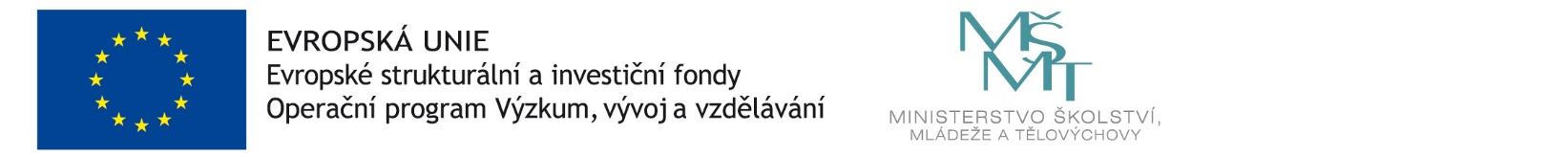 